ALLROUNDKRAFT GESUCHT!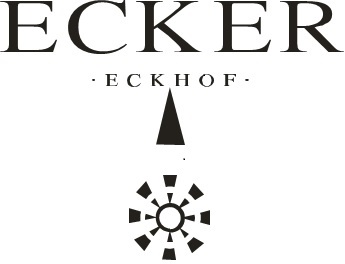 Wir suchen eine motivierte und engagierte Unterstützung unseres Teams!
Dafür bieten wir abwechslungsreiches Arbeiten (Weingarten, Keller, Heuriger) in einem familiär geführten Betrieb.
Beschäftigungsausmaß: Teilzeit (20-30 Stunden pro Woche), sehr flexible Arbeitseinteilung oder Praktikum
Dauer des Dienstverhältnisses: ab März 2019 (mit Option auf unbefristete Verlängerung)
Bezahlung laut Kollektivvertrag, je nach Qualifikation absolute Bereitschaft zur Überbezahlung

Aufgaben
- während der Heurigenöffnungszeiten Hilfe in allen Bereichen (Küche, Service, Reinigung, etc.)
- alle sonstigen Tätigkeiten am Weingut, im Weingarten und in der Kellerei

Aufnahmeerfordernis
- Führerschein B, eigenes Auto von Vorteil
- Ausdauer, Flexibilität und Freude am Wein
- Selbstständiges Arbeiten und Eigeninitiative
- Erfahrung in der Gastronomie von Vorteil

Wir bieten Ihnen ein angenehmes Betriebsklima, vielseitige
Tätigkeiten und leistungsorientierte Bezahlung in einem renommierten und ausgezeichneten Weingut.

Wir freuen uns auf Ihren Anruf oder Ihre schriftliche Bewerbung!

Bernhard Ecker
Weingut Ecker – Eckhof A-3470 Kirchberg am Wagram Mitterstockstall 25
Tel.: +43 (0) 2279 2440 www.eckhof.at weingut@eckhof.at 